別紙様式１（１)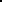 営農型太陽光発電設備の下部の農地における営農計画書　　年　　月　　日営農者 氏名　　　　　　　　　　　　　　　　　　　　　　　　　　　　　　　　　　　　住所設置者 氏名　　　                                        住所　　　                                    土地　所在・地番１. 営農型太陽光発電設備の下部の農地及び営農者の概要(1) 営農型太陽光発電設備の下部の農地の概要(記載要領)　　　　・　地目には田、畑、樹園地のいずれかを記入してください。　　　　・　営農型太陽光発電設備の下部の農地の面積は、当該設備の存する区画全体の面積を記入してください。(2) 下部の農地の営農者の概要① 営農者の属性※１　主たる従事者が他産業従事者と同等の年間労働時間で地域における他産業従事者とそん色ない水準の生 涯所得を確保し得る経営※２　農業経営基盤強化促進法(昭和55年法律第65号)第12条第1項に規定する農業経営改善計画の認定を受けた者※３　農業経営基盤強化促進法第14条の４第１項に規定する青年等就農計画の認定を受けた者※４　アからエまでに該当する場合は、当該属性を証明する資料を添付すること② 営農者の農作業経験等の状況(記載要領)　　　　・ 「農作業経験等(農作業歴)」及び「左のうち作付予定作物の農作業歴」については、農作業歴がある　　　　　場合にはその作付作物と年数を記載してください。また、農作業歴がない場合には、「なし」と記載ください。２. 栽培計画(1) 下部の農地における作付予定作物及び作付面積(記載要領)　各年の「作付面積」の合計は、１に記載した営農型太陽光発電設備の下部の農地の面積と一致します。  収穫まで複数年の期間を要する作物の場合は、「生長の指標」の欄に、収穫年の予定収量のほか、収穫までの各年の生育の指標を記入してください。また、記入に当たっては、別紙様式１（4）の収穫年と整合するようにしてください。  連作障害等の対応のため、一時的に土壌改良等を行うことが予定されている場合は、「作付予定作物名」の欄に、当該土壌改良の具体の内容を記入してください。(2) 営農に必要な農作業の期間(記載要領)作物ごとに農作業の内容欄に栽培期間と必要となる農作業の内容・その作業期間を具体的に記入してください。・ 　収穫まで期間を要する作物の場合、収穫年までの各年については、(１)の生長の指標に沿って、収穫までに必要となる作業内容を具体的に記入してください。利用する農業機械(記載要領)・　機械出力・寸法については、カタログの写しの添付でも可。・  なお、許可の可否は、作付する農作物の栽培を効率的に行う上で、通常必要となる農業用機械を想定して判断することになりますので、御留意ください。農作業に従事する者(記載要領)・　備考欄には、臨時従事者の雇用期間及び作業内容等を記入してください。下部の農地における単収見込み等ア　イ以外の場合(ｱ)　(ｲ)以外の場合(記載要領)・　「単収見込み」は、１年目の単収見込みを記載してください。・　「地域の平均的な単収」は、原則として市町村の統計等を用いてください。・　「地域の平均的な単収の根拠」は、統計調査名や比較対象とした地域等を記載ください。なお、統計調査以外の内容を　　記載する場合には、比較対象として適切であると判断した理由を具体的に記載してください(ｲ)申請に係る市町村において栽培されていない又は生産に時間を要する農作物を栽培する場合(記載要領)・ 「単収見込み」は、試験的に実施した栽培の実績に係る単収又は別紙様式１（4）の２の「単収見込」を記載してください。イ 遊休農地を再生利用する場合(記載要領)・　農地の利用の程度」は、周辺の地域における農地の利用の程度と比較した利用の程度を記載してください。３.下部農地における収支の見込(記載要領)・「科目」は収支科目の主要なものを記入していますので、適宜、追記削除をお願いします。・「発電収入」の欄は、営農型太陽光発電設備の設置者と下部農地の営農者が同一である場合において、売電による収入がある場合に記入してください。・「営農協力金」の欄は、営農型太陽光発電設備の設置者と下部農地の営農者が異なる場合において、設置者から営農協力金等を受領している場合に記入してください。地目面積(㎡)営農型太陽光発電設備の下部の農地営農型太陽光発電設備の下部の農地合計営農者の属性該当(〇)ア 効率的かつ安定的な農業経営(※１)イ 認定農業者(※２)ウ 認定新規就農者(※３)エ 将来法人化にして認定農業者になることが見込まれる集落営農オ アからエまで以外の者農作業経験等(農作業歴)左のうち作付予定作物の農作業歴作付予定作物名作付面積(㎡)栽植密度 (株・本・播種量 (kg)/10a)生長の指標(樹高・分枝状況等)１年目１年目１年目２年目２年目２年目３年目３年目３年目４年目４年目４年目５年目５年目５年目６年目６年目６年目７年目７年目７年目８年目８年目８年目９年目９年目９年目10年目10年目10年目月 作付予定作物名農作業の内容農作業の内容農作業の内容農作業の内容農作業の内容農作業の内容農作業の内容農作業の内容農作業の内容農作業の内容農作業の内容農作業の内容月 作付予定作物名１２３４５６７８９101112１年目１年目２年目２年目３年目３年目４年目４年目５年目５年目６年目６年目７年目７年目８年目８年目９年目９年目10年目10年目農業機械名数量所有・ﾘｰｽの別(導入予定の場合にはその旨)寸法(cm)(全長、全幅、全高)機械出力(ps、kw)備考農作業従事者数農作業従事者数備考常時(人日)臨時(人日)備考作付予定作物単収見込み (Ａ)(kg/10a)地域の平均的な 単収 (Ｂ)(kg/10a)単収の増減見込み(Ａ／Ｂ×100(％))地域の平均的な単収の根拠作付予定作物単収見込み(kg/10a)単収の根拠作付予定作物農地の利用の程度１年目１年目１年目２年目２年目２年目３年目３年目３年目４年目４年目４年目５年目５年目５年目６年目６年目６年目７年目７年目７年目８年目８年目８年目９年目９年目９年目10年目10年目10年目科目科目金額(円)科目科目金額(円)科目科目金額(円)科目科目金額(円)科目科目金額(円)科目科目金額(円)科目科目金額(円)科目科目金額(円)科目科目金額(円)科目科目金額(円)収入金額販売金額収入金額販売金額収入金額販売金額収入金額販売金額収入金額販売金額収入金額販売金額収入金額販売金額収入金額販売金額収入金額販売金額収入金額販売金額収入金額自家消費収入金額自家消費収入金額自家消費収入金額自家消費収入金額自家消費収入金額自家消費収入金額自家消費収入金額自家消費収入金額自家消費収入金額自家消費収入金額雑収入収入金額雑収入収入金額雑収入収入金額雑収入収入金額雑収入収入金額雑収入収入金額雑収入収入金額雑収入収入金額雑収入収入金額雑収入収入金額(売電収入)収入金額(売電収入)収入金額(売電収入)収入金額(売電収入)収入金額(売電収入)収入金額(売電収入)収入金額(売電収入)収入金額(売電収入)収入金額(売電収入)収入金額(売電収入)収入金額(営農協力金)収入金額(営農協力金)収入金額(営農協力金)収入金額(営農協力金)収入金額(営農協力金)収入金額(営農協力金)収入金額(営農協力金)収入金額(営農協力金)収入金額(営農協力金)収入金額(営農協力金)収入金額収入金額収入金額収入金額収入金額収入金額収入金額収入金額収入金額収入金額収入金額収入金額収入金額収入金額収入金額収入金額収入金額収入金額収入金額収入金額収入金額収入金額収入金額収入金額収入金額収入金額収入金額収入金額収入金額収入金額収入金額小 計(A)収入金額小 計(A)収入金額小 計(A)収入金額小 計(A)収入金額小 計(A)収入金額小 計(A)収入金額小 計(A)収入金額小 計(A)収入金額小 計(A)収入金額小 計(A)支出金額種苗費支出金額種苗費支出金額種苗費支出金額種苗費支出金額種苗費支出金額種苗費支出金額種苗費支出金額種苗費支出金額種苗費支出金額種苗費支出金額肥料費支出金額肥料費支出金額肥料費支出金額肥料費支出金額肥料費支出金額肥料費支出金額肥料費支出金額肥料費支出金額肥料費支出金額肥料費支出金額農機具費支出金額農機具費支出金額農機具費支出金額農機具費支出金額農機具費支出金額農機具費支出金額農機具費支出金額農機具費支出金額農機具費支出金額農機具費支出金額農薬・衛生費支出金額農薬・衛生費支出金額農薬・衛生費支出金額農薬・衛生費支出金額農薬・衛生費支出金額農薬・衛生費支出金額農薬・衛生費支出金額農薬・衛生費支出金額農薬・衛生費支出金額農薬・衛生費支出金額動力光熱費支出金額動力光熱費支出金額動力光熱費支出金額動力光熱費支出金額動力光熱費支出金額動力光熱費支出金額動力光熱費支出金額動力光熱費支出金額動力光熱費支出金額動力光熱費支出金額修繕費支出金額修繕費支出金額修繕費支出金額修繕費支出金額修繕費支出金額修繕費支出金額修繕費支出金額修繕費支出金額修繕費支出金額修繕費支出金額人件費支出金額人件費支出金額人件費支出金額人件費支出金額人件費支出金額人件費支出金額人件費支出金額人件費支出金額人件費支出金額人件費支出金額地代・賃借料支出金額地代・賃借料支出金額地代・賃借料支出金額地代・賃借料支出金額地代・賃借料支出金額地代・賃借料支出金額地代・賃借料支出金額地代・賃借料支出金額地代・賃借料支出金額地代・賃借料支出金額農業共済掛金支出金額農業共済掛金支出金額農業共済掛金支出金額農業共済掛金支出金額農業共済掛金支出金額農業共済掛金支出金額農業共済掛金支出金額農業共済掛金支出金額農業共済掛金支出金額農業共済掛金支出金額減価償却費支出金額減価償却費支出金額減価償却費支出金額減価償却費支出金額減価償却費支出金額減価償却費支出金額減価償却費支出金額減価償却費支出金額減価償却費支出金額減価償却費支出金額土地改良費支出金額土地改良費支出金額土地改良費支出金額土地改良費支出金額土地改良費支出金額土地改良費支出金額土地改良費支出金額土地改良費支出金額土地改良費支出金額土地改良費支出金額雑費支出金額雑費支出金額雑費支出金額雑費支出金額雑費支出金額雑費支出金額雑費支出金額雑費支出金額雑費支出金額雑費支出金額租税公課支出金額租税公課支出金額租税公課支出金額租税公課支出金額租税公課支出金額租税公課支出金額租税公課支出金額租税公課支出金額租税公課支出金額租税公課支出金額支出金額支出金額支出金額支出金額支出金額支出金額支出金額支出金額支出金額支出金額支出金額支出金額支出金額支出金額支出金額支出金額支出金額支出金額支出金額支出金額小 計(B)支出金額小 計(B)支出金額小 計(B)支出金額小 計(B)支出金額小 計(B)支出金額小 計(B)支出金額小 計(B)支出金額小 計(B)支出金額小 計(B)支出金額小 計(B)差引金額(A-B)差引金額(A-B)差引金額(A-B)差引金額(A-B)差引金額(A-B)差引金額(A-B)差引金額(A-B)差引金額(A-B)差引金額(A-B)差引金額(A-B)差引金額(A-B)差引金額(A-B)差引金額(A-B)差引金額(A-B)差引金額(A-B)差引金額(A-B)差引金額(A-B)差引金額(A-B)差引金額(A-B)差引金額(A-B)